LITTLE HEATH SCHOOL                           Little Heath Road, TilehurstReading, Berkshire, RG31 5TY             Headteacher: Mr D J RamsdenSECOND IN DEPARTMENT COMPUTER SCIENCE and ICTRequired September 2024TMR/UPR &TLR2 £2,000 Golden Hello We are seeking to appoint an inspirational and enthusiastic Second in Department to join our large and innovative department.  The school is developing a modern curriculum that prepares students for the demands of a fast-paced, challenging world, and computer technologies will be at the centre of this.  For this reason, the school offers a three-year KS4 programme that includes the opportunity of taking the popular options, OCR GCSE in Computer Science and OCR Nationals in Creative i-media. These qualifications lead on to A Level OCR Computer Science and Level 3 Cambridge Technical diploma in IT. KS5 teaching would be available for a suitably qualified candidate. The successful candidate will be expected to support the department as it continues to improve the quality of provision for all our Key Stage students. The person we are seeking will:be passionate about Computing and ICT and have the desire to share that passion with students;be a successful teacher across age and ability ranges;be an innovative and inspiring classroom teacher;have the potential for strong leadership and management and have good communication skills;be able to develop challenging and exciting programmes of study for Key Stage 3/4 students, especially in terms of varied curriculum pathways in Computing and ICT.Little Heath School is a highly successful comprehensive school (1658 on roll, including 366 in the Sixth Form) situated in a pleasant semi-rural setting to the west of Reading, with good access to road and rail links.  The school has recently benefited from a significant and transformational building project, opening a new £15 million main block in spring 2021. New staff will also be given their own laptop to work on and their own classroom base when they join. As a school, we pride ourselves on our Continuing Professional Development Programme, which supports teachers to continually improve their practice in innovative ways, collaborating with other members of staff.This role has been identified as public facing in accordance with Part 7 of the Immigration Act 2016, and therefore the ability to converse at ease with pupils/members of the public and provide advice/instruction in accurate spoken English is essential for the post.Little Heath School is committed to safeguarding children and promoting the welfare of children and young people; we expect all staff and volunteers to share this commitment. Little Heath School will ensure that all recruitment and selection practices reflect this commitment. All shortlisted candidates will be asked to complete a criminal records self-disclosure form and successful candidates will be subject to Disclosure and Barring Service (DBS) checks along with other relevant employment checksFor an application form and information pack please email recruitment@littleheath.org.uk . Please address supporting letter of application to the Headteacher. Closing date for the receipt of completed applications is Friday 12th April 2024.   We reserve the right to interview before this date if a suitable shortlist is obtained, so early application is encouraged.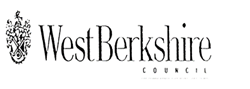 